LALIT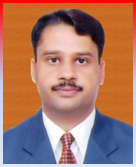 Finance Manager- DFSA CAT-3Alalit-36647@2freemail.com SENIOR FINANCE & ACCOUNTING OPERATIONS PROFESSIONAL Seeking a challenging opportunity in Finance/ Accounting industry for personal and professional growth.PROFILEA diligent and dedicated accounting professional with more than 15 years of rich experience across financial management, accounting operations, budgeting & cost control general administration, financial analysis, bank reconciliations, corporate financing, and accounting operations.Proven professional strengths in requirements gathering, conducting gap analysis, receivable/ payable management and designing end-to-end solutions.Well versed with finance and accounting processes, including taxations, book keeping, and fund management, financial planning, auditing, compliance and MIS.A pro-active decision maker with excellent entrepreneurial skills gained through driving organizational growth for conducting strategic planning and execution.Proven professional strengths in requirements gathering, conducting gap analysis and designing end-to-end solutions, skilled in managing company's financial accounting, monitoring and reporting system.Sound understanding of various financial activities and capable of effectively defining the financial objectives, including implementing systems, policies & procedures to facilitate internal financial controls. Proficiency in formulating and implementing accounting policies/procedures, accounting standards and principles, taxation principles and statutory enactments.Adept at managing day-to-day business accounting functions as well as commercial & administrative functions for smooth operations.Exceptional problem solving abilities and a highly analytical bent of mind thus being able to comprehend complex financial data easily.CORE COMPETENCIESIndustries Finance 	Education 		FMCG	Trading		SPA 		NGO	Finance Cash/Fund Flow  Taxation & Statutory Compliance  Company Law  General Administration  Receivable / Payable Management  Commercial Management  Market Intelligence  Budgeting / Costing  Audit Facilitation   Financial reports  Relationship Management  MIS Preparation  Team Management  Cost Control  Fund Management  Finalization of Accounts  TR/LCAudit Management Internal Audit   Statutory Audit  ISO Audit UAE Laws Labor laws  Payroll Management  Gratuity  Leave Salary PROFESSIONAL EXPERIENCEMORGAN GATSBY LIMITED (An Essel Group ME Enterprises)					Nov.2016 to till dateDFSA CAT 3-A COMPANY Finance Manager (Approved by DFSA), Deputy MLROPreparing and ensuring timely submission of quarterly and annual regulatory returns.Preparing and Reporting (a) P & L Statement (b) Cash Flows (c) Balance Sheet (d) Capital Adequacy Level to the SEO on a monthly basis using the Client Reporting SystemMaintaining and Reconciling the Cash held in the Individual Client Ledger Balance maintained in the Client Reporting System, Custodian Reporting System on a daily basis and getting signed off the reconciliationstatement by the Back Office‐ Risk Manager on a daily basis.Informing Front Office on mail when Client Money is received in Client Money a/c within the same day of the credit of the MoneyPerforming all Cash related transactions (debits/credits) in the Individual Segregated Client Credit & Debit ledger maintained in the Client reporting System including settling the cash part in the Client Reporting System.PLANET CORE GROUP										Mar 2012 – Mar 2016Accounts Manager									Reviewed existing systems & procedures and designed internal controls/quality audit checks for various operational areas for achieving higher operational efficiency, resource rationalization and cost reduction.Defined performance standards across all functional areas and periodically review performance with the deft application of concurrent management audit procedures.Proficiently consolidated / coordinated in the preparation of financial statements for corporate in compliance with Accounting Standards.Ensured Tax compliance: VAT, TDS Deduction, timely Payment to statutory authorities in the prescribed mode and filing of returns on regular basis.Identified opportunities to improve productivity, efficiency and ensured organization’s policies & procedures were complied with service quality norms.Familiar with the ISO principles, standards and inspection methods. Ability to manage ISO documents and generated monthly reportsProvided financial overview and leadership for all major operating consideration and activities, including development of business and profit plans.Efficiently prepared reports on revenues & expenses and analysis of trends and carried out various analytical reviews and reported to the management.Deposited the revenue daily and filling the deposit notice & issue cheques and followed up and bought the daily order.Major Accounts Handled Included –CORE International Institute of Higher Education FZ LLC. RAS AL KHAIMAH, UAE(BIRLA INSTITUTE OF TECHNOLOGY, RANCHI, EDUCATIONAL INSTITUTE)CORE Education & Consulting Solutions, DUBAI, UAE.Atlantis Global Enterprises FZ LLC, ISO Certified Company 9001 :2008, Dubai UAESohum Wellness Ltd, DWC LLC, DUABI, UAE  M.H. ENTERPRISES LLC									            Oct 2009 - Feb 2012Senior Accountant  Successfully managed the activities of bank Reconciliation of all 9 major banks also tracked Salesman’s Traffic Fines, Salik, Fuel, etc.Involved in the preparation of various details relating to purchase, job work & expenses for income tax and client Liaising-Interaction with the major clients and clientele.Checking all TR/LC related entries passed by the bank. Import goods costing to make the goods for saleable in the market. Reviewed existing systems & procedures and designed internal controls/quality audit checks for various operational areas for achieving higher operational efficiency.Initiated the turnaround efforts for scrutiny of the audit reports & preparation of follow up action/correspondence. Organize various training sessions for the team to enhance their performance.J.K. TRUST GRAM VIKAS YOJANA								Mar 2007 – Jan 2009State Accounts OfficerManaged the Direct Tax – TDS calculation and prepared Final Accounts, Monthly Trial Balance and reported to the Superiors.Reviewed existing systems & procedures and designed internal controls/quality audit checks for various operational areas for achieving higher operational efficiency, resource rationalization and cost reduction.Spearheaded efforts to identify, analyze, measure, control and report credit risks thereby displaying a firm commitment to the highest standards in Risk Control.PAST EXPERIENCEMAJESTIC STADIA INFRASTRUCTURE PROJECTS (P) LTD as Accountant, Mar 2006 – Feb 2007VYAS INSTITUTE OF ENGINEERING & TECHNOLOGY as Accountants, Oct.2005- Jan.2006EDUCATION CREDENTIALS Inter –Chartered Accountancy, Institute of Chartered Accountants of India 2006  Bachelor of Commerce, University of Ajmer, Rajasthan, India 1992.IT SKILLSTALLY, NAC, Orion, MS WORD, EXCEL, Page Maker, Corel Draw, Photoshop, Power Point Date of Birth: 14 Jan 1972, Nationality: IndianPassport No:  H- 6145708; Date of Expiry: 14 September 2019 Languages known: English, HindiDriving License: UAE Driving LicenseReferences:  Available on Request